ΕΛΛΗΝΙΚΗ ΔΗΜΟΚΡΑΤΙΑ7η ΥΓΕΙΟΝΟΜΙΚΗ ΠΕΡΙΦΕΡΕΙΑ ΚΡΗΤΗΣΓΕΝΙΚΟ ΝΟΣΟΚΟΜΕΙΟ ΧΑΝΙΩΝ«Ο ΑΓΙΟΣ ΓΕΩΡΓΙΟΣ»Γραφείο: ΔιοίκησηςΤαχ.Δ/νση: Μουρνιές Τ.Κ.73300Τηλέφωνο: 2821342345-347ΔΕΛΤΙΟ ΤΥΠΟΥΗ Διοίκηση του Γ.Ν. Χανίων ενημερώνει τους πολίτες ότι σύμφωνα με τις επικαιροποιημένες οδηγίες πρόληψης διασποράς κορωνοϊού covid 19   (Φ.Ε.Κ. 3891/23.07.2022, Τεύχος B΄), στο νοσοκομείο μας ισχύουν τα κάτωθι: ΑΣΘΕΝΕΙΣ-1. Ασθενείς που προσέρχονται για εξέταση δεν υπόκεινται σε εργαστηριακό έλεγχο για κορωνοϊό COVID-19.-2. Ασθενείς που προσέρχονται για επεμβατική εξέταση ή για εξέταση που ενδέχεται να προκαλέσει αερόλυμα υπόκεινται σε εργαστηριακό έλεγχο (PCR ή rapidtest).-3. Ασθενείς που εισάγονται-νοσηλεύονται υπάγονται σε υποχρεωτικό εργαστηριακό έλεγχο ως ακολούθως:α) Οι ασθενείς που εισάγονται με τακτικό εισιτήριο (προγραμματισμένη εισαγωγή) προσέρχονται με PCR που διενεργήθηκε έως σαράντα οκτώ (48) ώρες  πριν  την  προγραμματισμένη  εισαγωγή τους.β) Οι ασθενείς που εισάγονται εκτάκτως (έκτακτη εισαγωγή) υπόκεινται άμεσα σε rapidtest και παράλληλα  σε  PCR  την  πρώτη  ημέρα  της εισαγωγής-νοσηλείας τους.Και  στις  δύο  ως  άνω  (α και β) περιπτώσεις  ο  έλεγχος επαναλαμβάνεται  με  rapidtest  ανά  επτά  (7) ημέρες.-4. Ασθενείς που εισάγονται με εισιτήριο μίας (1) ημέρας για χημειοθεραπεία ή ακτινοβολία υπόκεινται σε επαναλαμβανόμενο εργαστηριακό έλεγχο [PCR ανά εβδομήντα δύο (72) ώρες ή rapidtest ανά σαράντα οκτώ (48)ώρες] για κάθε ημέρα που εισάγονται.Από τις ανωτέρω υποχρεώσεις διαγνωστικών τεστ εξαιρούνται ασθενείς που προσέρχονται για την αντιμετώπιση εκτάκτων περιστατικών.ΕΠΙΣΚΕΠΤΗΡΙΟ –ΣΥΝΟΔΟΙ ΑΣΘΕΝΩΝ-1. Εξακολουθεί να ισχύει η απαγόρευση του επισκεπτηρίου. Εξαιρετικά για τους ψυχιατρικούς ασθενείς επιτρέπεται το επισκεπτήριο με έναν (1) επισκέπτη ανά ασθενή υπό την προϋπόθεση διενέργειας εργαστηριακού ελέγχου [PCR εντός εβδομήντα δύο (72) ωρών ή rapidtest εντός σαράντα οκτώ (48) ωρών] πριν την επίσκεψη.-2. Επιτρέπεται ένας (1) συνοδός ανά ασθενή. Ειδικώς για ασθενείς που δεν δύνανται να αυτοεξυπηρετηθούν επιτρέπεται ένας (1) συνοδός ανά ασθενή που δύναται να εναλλάσσεται.-3. Εξαιρετικά για τους παιδιατρικούς ασθενείς επιτρέπονται έως δύο (2) συνοδοί.Για τους συνοδούς ασθενών,  ισχύουν οι εξής προϋποθέσεις:Εξωτερικά ιατρεία-1. Οι πλήρως εμβολιασμένοι και οι νοσήσαντες το τελευταίο εξάμηνο συνοδοί ασθενών, δεν υπόκεινται σε εργαστηριακό έλεγχο πριν την είσοδό τους σε δημόσια δομή παροχής υπηρεσιών πρωτοβάθμιας φροντίδας υγείας. -2. Οι μη εμβολιασμένοι ή μη νοσήσαντες συνοδοί ασθενών υπόκεινται σε εργαστηριακό έλεγχο (PCR ή rapidtest) εντός σαράντα οκτώ (48) ωρών πριν την είσοδό τους σε δημόσια ή ιδιωτική δομή παροχής υπηρεσιών πρωτοβάθμιας φροντίδας υγείας.Κλινικά ΤμήματαOι συνοδοί νοσηλευόμενων ασθενών, ανεξαρτήτως της κατάστασης εμβολιασμού ή νόσησης υπόκεινται σε εργαστηριακό έλεγχο [PCR εντός εβδομήντα δύο (72) ωρών ή rapidtest εντός σαράντα οκτώ (48) ωρών] πριν την είσοδό τους. Ο εργαστηριακός έλεγχος (PCR ή rapidtest) επαναλαμβάνεται ανά τρεις (3) ημέρες.Από τις ανωτέρω υποχρεώσεις εξαιρούνται οι συνοδοί ασθενών που προσέρχονται σε Τμήμα Επειγόντων Περιστατικών.Ιατρικοί ΕπισκέπτεςΗ είσοδος ιατρικών επισκεπτών και φαρμακοϋπαλλήλων σε νοσοκομεία, κλινικές και κέντρα αποκατάστασης επιτρέπεται μόνο για πλήρως εμβολιασμένους ή νοσήσαντες, με την πρόσθετη προϋπόθεση της υποχρεωτικής επίδειξης βεβαίωσης αρνητικού εργαστηριακού ελέγχου για κορωνοϊό COVID-19 (PCR ή rapidtest) πριν την επίσκεψή τους.                                                                                       Εκ της Διοικήσεως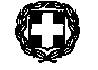 